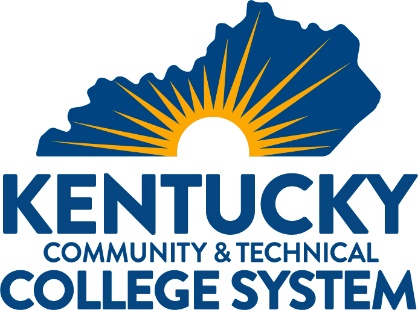 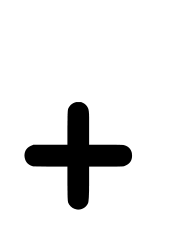 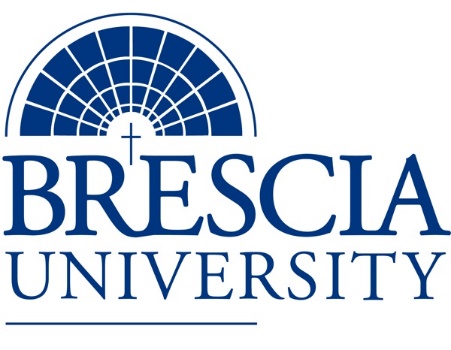 TRANSFER PATHWAY GUIDEAssociate of Applied Science to Bachelor in Integrated Studies Architectural TechnologyOverviewCompletion of the following curriculum will satisfy the requirements for Associates of Applied Science at the Kentucky Community and Technical College System and leads to a Bachelor’s Degree at Brescia University. Admission RequirementsOfficial transcript from all schools attended.  Combined grade point of average of a 2.0 or higher.Degree RequirementsStudents can apply to Brescia University at: https://www.brescia.edu/apply/ For any questions or additional information on tuition, deadlines, or start dates, please email BUconnections@brescia.eduGeneral Transfer RequirementsBrescia University can accept up to 77 hours of transfer credit from KCTCS from their associate of applied science for courses where a student made a grade of C or above. KCTCS AAS TO BU’s Bachelor Degree CHECKLIST Kentucky Community and Technical College SystemCategory 1: KCTCS General Education Core Requirements (15-21 hours)*General Education courses suggested, but not required by KCTCS. However, they are required for Brescia. If not taken at KCTCS, will need to be taken at Brescia.**World History is required at Brescia University. If not taken at KCTCS, will need to be taken at Brescia. Category 2: KCTCS Technical and Support Component (50 hours)BRESCIA UNIVERSITYMajor Requirements for Integrated Studies, Emphasis in BusinessUpdated: {8-26-2020}KCTCS CourseCourse or CategoryCredits{Institution}
CourseCompletedMAT 116 OR MAT 150Quantitative Reasoning3Natural Sciences3Social/ Behavioral Sciences3Heritage/ Humanities**3ENG 101Writing I3ENG 102*Writing II3COM 181*Basic Public Speaking3Subtotal General Education Core Courses15-21KCTCS CourseCourse or CategoryCredits{Institution}
CourseCompletedDigital Literacy 0-3ACH 100Construction Documents I 3ACH 110Survey of the Architectural Profession 1ACH 120Theory and History of Architecture I 3ACH 150Construction Documents II 3ACH 160Building Materials and Construction I 3ACH 161Building Materials and Construction II 3ACH 170Theory and History of Architecture II 3ACH 175Introduction to Systems 3ACH 195Computer Aided Drafting I 3ACH 200Construction Documents III 3ACH 225Structures 3ACH 250Construction Documents IV 3ACH 260Office Practice 3ACH 275Mechanical and Electrical Systems 3Technical Courses ** 10Subtotal AAS Technical Courses50Brescia University CourseCourse NameCredits{Institution} CourseTaken at KCTCSEng 201Intro to Fiction3CS 105Office Applications3Spn 101 or Frn 101GER Foreign Language3Drm 325Oral Interpretation (GER UD Fine Arts)3Eng 341 or Eng 342GER UD Literature3Phl 346 Business Ethics (GER UD Philosophy)3Psy 105Intro to Psychology (GER Social Beh Sci)3Th 318Faith & Justice (GER UD Theology)3BAd 301Business Law 3BAd 405Management Information Systems3BAd 410Public Regulation of Business3Mgt 306Management Concepts3Mkt 307Marketing Concepts3BAd 418 Quantitative Methods for Business3Mgt 315 Personnel/Human Resource Management3IS 499Sr. Capstone (Final Paper Required)3SW 310 Social Issues and Diversity (UD Elective)3Mgt 308Organizational Behavior (Or another UD Elective)3Eco 201Principles of Economics I (or another Free Elective)3Eco 202Principles of Economics II (or another Free Elective)3Subtotal BRESCIA Credit Hours57-63Total Baccalaureate Degree Credit Hours128